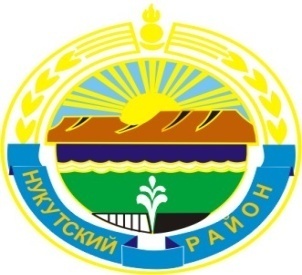 МУНИЦИПАЛЬНОЕ  ОБРАЗОВАНИЕ«НУКУТСКИЙ  РАЙОН»АДМИНИСТРАЦИЯМУНИЦИПАЛЬНОГО ОБРАЗОВАНИЯ«НУКУТСКИЙ РАЙОН»постановление10 сентября 2019                                                   № 559                                  п. НовонукутскийВ соответствии с Федеральным законом Российской Федерации от 29.12.2012 года № 273-ФЗ «Об образовании в Российской Федерации», от 12.01.1996 года № 7 ФЗ «О некоммерческих организациях», от 06.10.2003 года № 131-ФЗ «Об общих принципах организации местного самоуправления в Российской Федерации», руководствуясь ст.35 Устава муниципального образования «Нукутский район»,  АдминистрацияПОСТАНОВЛЯЕТ:Утвердить устав Муниципального бюджетного учреждения дополнительного образования Нукутская конно-спортивная школа (далее – МБУ ДО Нукутская КСШ) (Приложение №1).Директору МБУ ДО Нукутская КСШ (Желаев Ф.А.) в установленном законом порядке обеспечить регистрацию устава в налоговом органе.Опубликовать настоящее постановление в печатном издании «Официальный курьер» и разместить на официальном сайте муниципального образования «Нукутский район».Контроль за исполнением настоящего постановления возложить на заместителя мэра муниципального образования «Нукутский район» по социальным вопросам М.П. Хойлову. Мэр                                                                                              С.Г. Гомбоев   Приложение №1к постановлению Администрации МО «Нукутский район»от 10.09.2019 г. № 559                                                                                        УСТАВМУНИЦИПАЛЬНОГО БЮДЖЕТНОГО УЧРЕЖДЕНИЯДОПОЛНИТЕЛЬНОГО ОБРАЗОВАНИЯНУКУТСКАЯ КОННО - СПОРТИВНАЯ ШКОЛАп. Новонукутский, 2019 г.ОБЩИЕ ПОЛОЖЕНИЯМуниципальное бюджетное учреждение дополнительного образования Нукутская конно-спортивная школа (далее – Учреждение),  создано путем изменения типа Муниципального бюджетного образовательного учреждения дополнительного образования детей Нукутская конно-спортивная школа на основании постановления Администрации муниципального образования «Нукутский район» от 07.11.2011 года № 562 «Об изменении типа Муниципального образовательного учреждения дополнительного образования детей Нукутская конно-спортивная школа  в целях создания Муниципального бюджетного образовательного учреждения дополнительного образования детей Нукутская детско-юношеская конно-спортивная школа» (в ред. от 30.08.2019 года № 490). Переименовано на основании постановления Администрации муниципального образования «Нукутский район» от 26.05.2015 года № 254 «О внесении изменений в учредительные документы Муниципального бюджетного образовательного учреждения дополнительного образования детей Нукутская конно-спортивная школа».                                                                                                                           Полное наименование Учреждения: Муниципальное бюджетное учреждение дополнительного образования Нукутская конно-спортивная школа.Сокращённое наименование Учреждения: МБУ ДО Нукутская КСШ.Организационно-правовая форма: учреждение.Тип Учреждения – бюджетное.Тип образовательной организации – организация дополнительного образования. Место нахождения Учреждения (юридический и фактический адрес): 669401, Россия, Иркутская область, Нукутский район, п. Новонукутский, ул. Гагарина, 29.Учреждение не имеет филиалов и представительств.Учредителем Учреждения и собственником ее имущества является муниципальное образование «Нукутский район».Функции и полномочия учредителя Учреждения от имени муниципального образования «Нукутский район» исполняет Администрация муниципального образования «Нукутский район» (далее – учредитель).Функции и полномочия собственника имущества Учреждения от имени муниципального образования «Нукутский район» исполняет Комитет по управлению муниципальным имуществом муниципального образования «Нукутский район» (далее – Собственник).Учреждение имеет статус юридического лица (некоммерческая организация) с момента государственной регистрации, самостоятельный баланс, план финансово-хозяйственной деятельности, расчетный счет, печать.Учреждение от своего имени может приобретать и осуществлять имущественные и личные неимущественные права, исполнять обязанности, быть истцом и ответчиком в суде.Взаимоотношения между учредителем и Учреждением регулируется законодательством Российской Федерации и настоящим уставом.Учреждение в своей деятельности руководствуется Конституцией Российской Федерации, Федеральным законом от 29.12.2012 года №273-ФЗ «Об образовании в Российской Федерации» (далее – Закон об образовании), приказом Министерства спорта Российской Федерации от 18.06.2013 года № 402 «Об утверждении Федерального стандарта спортивной подготовки по виду спорта конный спорт», приказом Министерства образования и науки Российской Федерации от 29.08.2013 года № 1008 «Об утверждении Порядка организации и осуществления образовательной деятельности по дополнительным общеобразовательным программам», другими законодательными и нормативными актами, указами и распоряжениями президента Российской Федерации, постановлениями и распоряжениями Правительства Российской Федерации, нормативно-правовыми актами Иркутской области, органов местного самоуправления  и настоящим уставом. Учреждение выполняет муниципальное задание по реализации дополнительной общеобразовательной программы.Муниципальное задание Учреждения формирует и утверждает учредитель.Учреждение не вправе отказаться от выполнения муниципального задания.Учредитель осуществляет  финансовое  обеспечение выполнения муниципального задания путём выделения Учреждению субсидии на его выполнение и также субсидии с учётом расходов на содержание недвижимого имущества и особо ценного движимого имущества, закреплённых за бюджетным учреждением или приобретённых бюджетным учреждением за счёт средств, выделенных ему учредителем на приобретение такого имущества,  расходов на уплату налогов, в качестве объекта налогообложения, по которым признаётся соответствующее имущество, в том числе земельные участки. Учреждение обеспечивает открытость и доступность информации, предусмотренной законодательством Российской Федерации, в том числе и путем размещения информации на официальном сайте Учреждения. Ежегодно размещает публичный отчёт о результатах деятельности и об использовании закреплённого за Учреждением имущества.Учредитель осуществляет контроль за деятельностью Учреждения, в том числе за выполнением муниципального задания, за состоянием кредиторской задолженности, за совершением крупных сделок и прочее.Учреждение вправе осуществлять предпринимательскую деятельность в качестве дополнительной (вспомогательной) функции. Доход от оказания платных образовательных дополнительных услуг используется Учреждением на укрепление материально-технической базы Учреждения, на организацию мероприятий плана финансово-хозяйственной деятельности. Перечень и порядок предоставления платных дополнительных образовательных услуг определяется Положением о платных дополнительных услугах, согласованных с учредителем, но не в рамках и не взамен программ, финансируемых из бюджета. Виды оказываемых Учреждением платных образовательных услуг устанавливается при наличии спроса на образовательные услуги, соответствующей подготовки специалистов, наличия необходимой учебно-методической базы.При оказании платных образовательных услуг за счет средств физических и юридических лиц Учреждением заключается договор в письменной форме об оказании платных образовательных услуг с потребителем таких услуг. При предоставлении платных образовательных услуг Учреждение руководствуется Гражданским кодексом Российской Федерации, Законом Российской Федерации от 07.02.1992 года № 2300-1 «О защите прав потребителей» и Правилами оказания платных образовательных услуг, утвержденным постановлением Правительства Российской Федерации от 15.08.2013 года № 706. Право на осуществление образовательной деятельности и льготы, установленные законодательством Российской Федерации, возникают у Учреждения с момента выдачи ему лицензии (разрешения).Учреждение функционирует в помещении, отвечающем санитарно-гигиеническим противоэпидемическим требованиям и правилам пожарной безопасности, а также психолого-педагогическим требованиям к благоустройству учреждения дополнительного образования, определённым Министерством образования и науки Российской Федерации.Взаимоотношения между Учреждением и организациями всех форм собственности регулируются договорными отношениями, в соответствии с законодательством Российской Федерации.Отношения Учреждения с учащимися и их родителями (законными представителями) регулируются настоящим уставом.В Учреждении не допускается создание организационных структур, политических партий, общественно-политических и религиозных движений и организаций и их деятельность. Учреждение несёт в установленном законодательством Российской Федерации порядке ответственность за:невыполнение или ненадлежащее выполнение функций, отнесённых к ее компетенции;реализацию не в полном объёме образовательных программ в  соответствии с учебным планом;качество образования учащихся;адекватность применяемых форм, методов и средств организации образовательного процесса возрастным психофизиологическим особенностям, склонностям, способностям, интересам учащихся;жизнь и здоровье учащихся и работников Учреждения;нарушение или незаконное ограничение права на образование, а также за нарушение прав и свобод учащихся, родителей (законных представителей) и работников Учреждения;иные действия, предусмотренные законодательством Российской Федерации.2. ПРЕДМЕТ, ЦЕЛЬ И ОСНОВНЫЕ ЗАДАЧИ  ДЕЯТЕЛЬНОСТИ УЧРЕЖДЕНИЯПредметом деятельности Учреждения является физическое воспитание личности, приобретение знаний, умений и навыков в области физической культуры и спорта, физическое совершенствование, формирование культуры здорового и безопасного образа жизни, укрепление здоровья,  создание условий для происхождения спортивной подготовки, создание условий для спортивной деятельности населения.Основной целью деятельности Учреждения является образовательная деятельность по дополнительной общеобразовательной программе.Основные задачи Учреждения:обеспечение необходимых условий для личностного развития, укрепления здоровья, профессионального самоопределения и творческого труда детей и взрослых;формирование общей культуры личности учащихся, их адаптация к жизни в обществе;организация содержательного досуга учащихся;воспитание гражданственности и любви к Родине.Для реализации основных задач Учреждение имеет право:самостоятельно разрабатывать, принимать и реализовывать образовательную программу;самостоятельно разрабатывать и реализовывать программу развития Учреждения;утверждать годовой учебный план, расписание занятий;выбирать формы, средства и методы обучения и воспитания, учебные пособия и учебники;на обеспечение организации общедоступных спортивных секций (объединений) и привлечение к участию в них детей и подростков; реализовывать дополнительные образовательные услуги, в том числе и платные, за пределами дополнительной общеобразовательной программы;привлекать дополнительные финансовые источники, в том числе и валютные, средства за счет предоставления платных дополнительных образовательных услуг, добровольных пожертвований и целевых взносов физических и юридических лиц, в том числе иностранных граждан.ОБРАЗОВАТЕЛЬНАЯ  ДЕЯТЕЛЬНОСТЬСодержание образовательного процесса в Учреждении определяется дополнительной общеобразовательной программой, утверждаемой и реализуемой Учреждением самостоятельно. Дополнительная общеобразовательной программа разрабатывается на основе соответствующих примерных дополнительных общеобразовательных программ и должна обеспечивать достижение учащимися освоения дополнительных образовательных программ, установленных соответствующими федеральными государственными образовательными стандартами.Учреждение реализует дополнительную общеразвивающую программу по конному спорту. Минимальный возраст для зачисления детей в группы, как для начального этапа, так и для тренировочного этапа составляет 10 лет.Обучение и воспитание в Учреждении ведётся на государственном языке Российской Федерации.Учреждение организует работу с детьми в течение всего учебного года,  включая каникулярное время.Учреждение вправе самостоятельно определять форму получения образования  и форму обучения.Для осуществления образовательного процесса Учреждение разрабатывает и утверждает учебный план, учебный график и расписание занятий.Учебный план создается Учреждением самостоятельно. Учебные нагрузки учащихся определяются на основе санитарных норм  и требований.Учреждение обеспечивает функционирование внутренней системы оценки качества образования. Деятельность Учреждения осуществляется на основе общеразвивающей программы и программ спортивной подготовки, разрабатываемых и утверждаемых непосредственно самим Учреждением.Реализация дополнительной общеразвивающей программы производится на 2-х этапах подготовки:Начальная подготовка (нормативный срок обучения от 1 года до 3-х лет). На этапе начальной подготовки ставятся задачи: привлечение максимально возможного числа детей и подростков к систематическим занятиям спортом, направленных на развитие их личности, утверждение здорового образа жизни, воспитание физических, морально-этических и волевых качеств. Критерии оценки деятельности на этапе начальной подготовки: стабильность состава занимающихся, динамика прироста индивидуальных показателей физической подготовленности учащихся, уровень освоения основы техники вида спорта, навыков гигиены и самоконтроля.  Тренировочный этап (нормативный срок обучения от 3 лет до 5 лет). На тренировочном этапе подготовки ставятся задачи: улучшение состояния здоровья, включая физическое развитие, повышение уровня физической подготовки и спортивных результатов с учетом индивидуальных особенностей и требований программ по видам спорта, профилактика вредных привычек и правонарушений. Критерии оценки деятельности на тренировочном этапе: состояние здоровья; уровень физического развития обучающихся, динамика уровня подготовленности занимающихся в соответствии с индивидуальными особенностями, освоение объемов индивидуальных нагрузок, предусмотренных программами по видам спорта, освоение теоретического раздела программ.Основными формами тренировочного процесса являются групповые тренировочные и теоретические занятия, участие в спортивных соревнованиях и мероприятиях, инструкторская и судейская практика. Численный состав групп спортивной подготовки, продолжительность занятий в них определяются локальными актами Учреждения с учетом этапов спортивной подготовки, требований федеральных стандартов спортивной подготовки, рекомендаций федерального органа исполнительной власти, осуществляющего функции по выработке и реализации государственной политики и нормативно-правовому регулированию в сфере физической культуры и спорта.Занятия проводятся по группам, подгруппам или индивидуально.На этапах спортивной подготовки (тренировочном (этапе спортивной специализации)), объем тренировочной нагрузки, в том числе количество и продолжительность занятий (в том числе спаренных) определяются программами спортивной подготовки, утверждаемыми непосредственно самим Учреждением в соответствии с федеральными стандартами спортивной подготовки.С учащимися с ограниченными возможностями здоровья, детьми-инвалидами и инвалидами может проводиться индивидуальная работа, как в Учреждении, так и по месту жительства.При включении в состав Учреждения детей с ограниченными возможностями здоровья, детей-инвалидов и инвалидов материально-техническая база Учреждения должна обеспечивать возможность беспрепятственного доступа их в помещение Учреждения.Лицам, проходящим спортивную подготовку, не выполнившим предъявляемые дополнительной общеразвивающей программой требования, предоставляется возможность продолжить спортивную подготовку на этом же этапе спортивной подготовки.ПРАВА И ОБЯЗАННОСТИ УЧАСТНИКОВ ОБРАЗОВАТЕЛЬНОГО ПРОЦЕССАУчастниками образовательного процесса в Учреждении являются учащиеся, педагогические работники Учреждения, родители (законные представители) учащихся.Учащиеся имеют право:на получение бесплатного дополнительного образования;получение в бесплатное пользование во время учебно-тренировочного процесса и выступлений на соревнованиях инвентаря, оборудования, спортивной формы и обуви, спортивных сооружений;участвовать в работе различных спортивных секций и кружков;участие в соревнованиях;свободное посещение мероприятий, не предусмотренных учебным планом;получать дополнительные платные образовательные услуги;на защиту от применения методов физического и психического насилия;на уважение человеческого достоинства, свободу совести и информации, свободное выражение своих взглядов и убеждений;на условия обучения, гарантирующие охрану и укрепление здоровья.Учащиеся Учреждения обязаны:соблюдать основные требования устава и правила внутреннего распорядка учащихся;выполнять намеченные планы занятий;соблюдать спортивный режим и гигиенические требования;сочетать занятия спортом с успешной учебой в общеобразовательном учреждении;поддерживать порядок и дисциплину;бережно относиться к имуществу Учреждения;уважать честь и достоинство других учащихся и работников Учреждения.Учащимся запрещается:приносить, передавать или использовать оружие, спиртные напитки, табачные изделия, токсические и наркотические вещества;использовать любые средства и вещества, которые могут привести к взрывам и пожарам;применять физическую силу для выяснения отношений, запугивания и вымогательства;производить любые действия, влекущие за собой опасные последствия для окружающих;нарушать правила внутреннего распорядка Учреждения.Родители (законные представители) имеют право:знакомиться с уставом Учреждения, лицензией на осуществление образовательной деятельности, с дополнительной общеразвивающей программой, другими документами, регламентирующими организацию образовательного процесса в Учреждении;выбирать формы обучения, защищать законные права и интересы ребёнка, принимать участие в управлении Учреждением через органы общественного самоуправления;при обучении ребенка в семье на любом этапе продолжить его образование в Учреждении;знакомиться с ходом и содержанием тренировочного процесса;посещать Учреждение и беседовать с педагогическими работниками после окончания секций;вносить добровольные пожертвования и целевые взносы для развития Учреждения;принимать решение на общем родительском собрании о необходимости охраны Учреждения и вносить добровольные взносы на её содержание.Родители (законные представители) Учреждения обязаны:соблюдать требования устава Учреждения;нести ответственность за воспитание своего ребёнка, создавать необходимые условия для получения им образования, соблюдение режима дня, правил общественного поведения;принимать участие в родительских собраниях, неукоснительно выполнять их решения, которые являются обязательными при исполнении всеми родителями (законными представителями), если они не противоречат нормативным документам; нести ответственность за совершение противоправных действий учащихся  в Учреждения (курение, распитие спиртных напитков, появление в нетрезвом состоянии, употребление или распространение наркотических веществ, драки, и других противоправных действий);нести материальную ответственность согласно Гражданскому кодексу Российской Федерации  за ущерб, причиненный Учреждению по вине учащегося.В свою очередь Учреждение:создаёт благоприятные условия для нравственного, эмоционального и физического развития личности учащегося;гарантирует  защиту прав и свобод личности учащихся;несёт ответственность за жизнь и здоровье учащегося во время образовательного процесса, соблюдение установленных санитарно-гигиенических норм, правил и требований;обеспечивает сохранность имущества учащихся, сданного на хранение работнику Учреждения;оказывает педагогическую помощь несовершеннолетним, имеющим отклонения в развитии или поведении, либо проблемы в обучении;осуществляет меры по реализации программ и методик, направленных на формирование активной жизненной позиции личности, приобретение ею опыта гражданских действий, демократических норм поведения и общения. На педагогическую работу в Учреждение принимаются лица в соответствии со статьей 331 Трудового кодекса Российской Федерации, имеющие образовательный ценз, который определяется в порядке, установленном Законом об образовании. Согласно статье 65 Трудового кодекса Российской Федерации  при заключении трудового договора педагогический работник, поступающий на работу должен предъявить руководителю Учреждения следующие документы: паспорт  или иной документ, удостоверяющий личность;трудовая книжка, за исключением случаев, когда трудовой договор заключается впервые или работник поступает на  работу на условиях совместительства;страховое свидетельство государственного пенсионного страхования;документы воинского учета – для военнообязанных и лиц, подлежащих призыву на военную службу;документ об образовании, о квалификации;справку о наличии (отсутствии) судимости и (или) факта уголовного преследования либо о прекращении уголовного преследования по реабилитирующим основаниям, выданную в порядке и по форме, которые устанавливаются федеральным органом исполнительной власти, осуществляющим функции по выработке и реализации государственной политики и нормативно-правовому регулированию в сфере внутренних дел;медицинские документы в соответствии с законодательством Российской Федерации.Трудовые отношения работника и Учреждения регулируются трудовым договором, условия которого не должны противоречить трудовому законодательству Российской Федерации.При заключении трудового договора администрация Учреждения знакомит принимаемого на работу педагогического работника под роспись со следующими документами:коллективным договором;уставом Учреждения;правилами внутреннего трудового распорядка;должностной инструкцией;приказом об охране труда и соблюдении правил техники безопасности;другими  локальными нормативными актами;документами, характерными для Учреждения.Педагогические работники пользуются следующими правами и свободами:1) свобода преподавания, свободное выражение своего мнения, свобода от вмешательства в профессиональную деятельность;2) свобода выбора и использования педагогически обоснованных форм, средств, методов обучения и воспитания;3) право на бесплатное пользование библиотеками и информационными ресурсами, а также доступ в порядке, установленном локальными нормативными актами организации, осуществляющей образовательную деятельность, к информационно-телекоммуникационным сетям и базам данных, учебным и методическим материалам, музейным фондам, материально-техническим средствам обеспечения образовательной деятельности, необходимым для качественного осуществления педагогической, научной или исследовательской деятельности в организациях, осуществляющих образовательную деятельность;4) право на бесплатное пользование образовательными, методическими и научными услугами организации, осуществляющей образовательную деятельность, в порядке, установленном законодательством Российской Федерации или локальными нормативными актами;5) право на участие в управлении Учреждением, в том числе в коллегиальных органах управления, в порядке, установленном уставом Учреждения;6) право на участие в обсуждении вопросов, относящихся к деятельности Учреждения, в том числе через органы управления и общественные организации;7) право на объединение в общественные профессиональные организации в формах и в порядке, которые установлены законодательством Российской Федерации;8) право на обращение в комиссию по урегулированию споров между участниками образовательных отношений;9) право на защиту профессиональной чести и достоинства, на справедливое и объективное расследование нарушения норм профессиональной этики педагогических работников.Академические права и свободы должны осуществляться с соблюдением прав и свобод других участников образовательных отношений, требований законодательства Российской Федерации, норм профессиональной этики педагогических работников, закрепленных в локальных нормативных актах Учреждения.Педагогические работники имеют следующие трудовые права и социальные гарантии:1) право на сокращенную продолжительность рабочего времени;2) право на дополнительное профессиональное образование по профилю педагогической деятельности не реже чем один раз в три года;3) право на ежегодный основной удлиненный оплачиваемый отпуск, продолжительность которого определяется Правительством Российской Федерации;4) право на длительный отпуск сроком до одного года не реже чем через каждые десять лет непрерывной педагогической работы в порядке, установленном федеральным органом исполнительной власти, осуществляющим функции по выработке государственной политики и нормативно-правовому регулированию в сфере образования;5) право на досрочное назначение страховой пенсии по старости в порядке, установленном законодательством Российской Федерации;6) право на предоставление педагогическим работникам, состоящим на учете в качестве нуждающихся в жилых помещениях, вне очереди жилых помещений по договорам социального найма, право на предоставление жилых помещений специализированного жилищного фонда;7) иные трудовые права, меры социальной поддержки, установленные федеральными законами и законодательными актами субъектов Российской Федерации.Режим рабочего времени и времени отдыха педагогических работников Учреждения определяется коллективным договором, правилами внутреннего трудового распорядка, иными локальными нормативными актами Учреждения, трудовым договором, графиками работы и расписанием занятий в соответствии с требованиями трудового законодательства и с учетом особенностей, установленных федеральным органом исполнительной власти, осуществляющим функции по выработке государственной политики и нормативно-правовому регулированию в сфере образования.Педагогические работники имеют право на предоставление компенсации расходов на оплату жилых помещений, отопления и освещения. Размер, условия и порядок возмещения расходов, связанных с предоставлением указанных мер социальной поддержки педагогическим работникам муниципальных образовательных учреждений устанавливаются законодательством субъектов Российской Федерации и обеспечиваются за счет бюджетных ассигнований бюджетов субъектов Российской Федерации.Педагогические работники обязаны:1) обеспечивать в полном объеме реализацию дополнительной общеразвивающей программы;2) соблюдать правовые, нравственные и этические нормы, следовать требованиям профессиональной этики;3) уважать честь и достоинство учащихся и других участников образовательных отношений;4) развивать у учащихся познавательную активность, самостоятельность, инициативу, творческие способности, формировать гражданскую позицию, способность к труду и жизни в условиях современного мира, формировать у учащихся культуру здорового и безопасного образа жизни;5) применять педагогически обоснованные и обеспечивающие высокое качество образования формы, методы обучения и воспитания;6)  учитывать особенности психофизического развития учащихся и состояние их здоровья, соблюдать специальные условия, необходимые для получения образования лицами с ограниченными возможностями здоровья, взаимодействовать при необходимости с медицинскими организациями;7) систематически повышать свой профессиональный уровень;8) проходить аттестацию на соответствие занимаемой должности в порядке, установленном законодательством об образовании;9) проходить в соответствии с трудовым законодательством предварительные при поступлении на работу и периодические медицинские осмотры, а также внеочередные медицинские осмотры по направлению работодателя;10) проходить в порядке, установленном законодательством Российской Федерации обучение и проверку знаний и навыков в области охраны труда;11) соблюдать требования устава Учреждения, правила внутреннего трудового распорядка.Педагогическим работникам запрещается использовать образовательную деятельность для политической агитации, принуждения учащихся к принятию политических, религиозных или иных убеждений либо отказу от них, для разжигания социальной, расовой, национальной или религиозной розни, для агитации, пропагандирующей исключительность, превосходство либо неполноценность граждан по признаку социальной, расовой, национальной, религиозной или языковой принадлежности, их отношения к религии, в том числе посредством сообщения учащимся недостоверных сведений об исторических, о национальных, религиозных и культурных традициях народов, а также для побуждения учащихся к действиям, противоречащим Конституции Российской Федерации.Педагогические работники несут ответственность за неисполнение или ненадлежащее исполнение возложенных на них обязанностей в порядке и в случаях, которые установлены федеральными законами. Неисполнение или ненадлежащее исполнение педагогическими работниками обязанностей, учитывается при прохождении ими аттестации.Контроль за педагогической работой работников Учреждения осуществляют руководитель Учреждения. В отношениях с учащимися и их родителями (законными представителями) педагогические работники Учреждения руководствуются нормами педагогической этики, настоящим уставом и полномочиями, предоставленными администрацией Учреждения.ПРАВА, ОБЯЗАННОСТИ И ОТВЕТСТВЕННОСТЬ РАБОТНИКОВ УЧРЕЖДЕНИЯ, ЗАНИМАЮЩИХ ДОЛЖНОСТИ АДМИНИСТРАТИВНО-ХОЗЯЙСТВЕННЫХ, УЧЕБНО- ВСПОМОГАТЕЛЬНЫХ И ИНЫХ РАБОТНИКОВ, ОСУЩЕСТВЛЯЮЩИХ ВСПОМОГАТЕЛЬНЫЕ ФУНКЦИИВ Учреждении наряду с должностями педагогических работников предусматриваются должности инженерно-технических, административно-хозяйственных, производственных, учебно-вспомогательных и иных работников.Права, обязанности и ответственность работников Учреждения, занимающих должности, административно-хозяйственных, учебно-вспомогательных и иных работников, осуществляющих вспомогательные функции, устанавливаются законодательством Российской Федерации, уставом Учреждения, правилами внутреннего трудового распорядка, должностными инструкциями и трудовыми договорами.Работник Учреждения имеет право на:рабочее место, соответствующее требованиям охраны труда;своевременную и в полном объёме выплату заработной платы в соответствии со своей квалификацией, сложностью труда, количеством и качеством выполненной работы;представление льгот и гарантий, предусмотренных Трудовым кодексом Российской Федерации и  другими законодательными актами и локальными нормативными актами; защиту профессиональной чести и достоинства;участие в управлении Учреждением в порядке, определённом уставом Учреждения;отказ от выполнения работ в случае возникновения опасности для жизни и здоровья вследствие нарушений требований охраны труда;представление на рассмотрение руководителю Учреждения предложения по улучшению деятельности Учреждения;ознакомление с жалобами и другими документами содержащими оценку его работы;конфиденциальность дисциплинарного (служебного) расследования, за исключением случаев, предусмотренных законодательством Российской Федерации;создание по своему выбору общественных организаций (профсоюзов) и вступление в них на единственных условиях подчинения уставу этой организации;требовать от администрации Учреждения строгого соблюдения норм и правил охраны труда.Работник  Учреждения обязан:выполнять работу в соответствии с должностной инструкцией;соблюдать правила внутреннего трудового распорядка Учреждения;выполнять требования устава Учреждения;проходить предварительные при поступлении на работу и периодические медицинские обследования в соответствии с действующим законодательством Российской Федерации;стремиться к достижению максимально высокого уровня всей своей профессиональной работы;проявлять готовность к участию в мероприятиях с воспитанниками и взрослыми, выходящих за рамки плана Учреждения;уважать личность ребёнка, его права на выражение мнений и убеждений, поддерживать дисциплину на основе уважения их человеческого достоинства методами, исключающими физическое и психическое насилие по отношению к учащимся;проходить периодические бесплатные медицинские обследования;принимать меры предосторожности для предупреждения несчастных случаев с учащимися, работниками и другими гражданами, посетившими Учреждение.Работники  Учреждения несут  дисциплинарную, административную и уголовную ответственность за нарушение норм трудового распорядка, профессионального поведения.За совершение дисциплинарного проступка, т.е. неисполнение или ненадлежащее исполнение трудовых обязанностей по вине работника  на него могут быть возложены следующие дисциплинарные взыскания: замечание; выговор; увольнение по соответствующим основаниям.Трудовые отношения с работником Учреждения, помимо оснований прекращения трудового договора по инициативе работника, предусмотренного статьями Трудового кодекса Российской Федерации, могут быть прекращены по инициативе администрации  Учреждения в случаях:повторного в течение одного года грубого нарушения устава Учреждения;применения, в том числе однократного, методов воспитания, связанных с физическим и (или) психическим насилием над личностью учащегося;появление на работе в состоянии алкогольного, наркотического или токсического опьянения.Дисциплинарное расследование нарушений работником норм профессионального поведения и (или) устава Учреждения может быть проведено только по поступившей на него жалобе, поданной в письменной форме. Копия жалобы должна вручаться  работнику. ИМУЩЕСТВО И ФИНАНСЫ  УЧРЕЖДЕНИЯИмущество за Учреждением закрепляется Собственником Учреждения договором на праве оперативного управления имуществом и используется по назначению в соответствии с уставной деятельностью и действующим законодательством Российской Федерации.Владение, пользование и распоряжение данным имуществом осуществляется в соответствии с действующим законодательством Российской Федерации, назначением имущества, уставными целями деятельности Учреждения.Земельные участки предоставлены Учреждению в постоянное (бессрочное) пользование.Учреждение не вправе без согласия Собственника распоряжаться особо ценным движимым имуществом, закрепленным за ним Собственником или приобретенным за счёт средств, выделенных ему Собственником на приобретение такого имущества, а также недвижимым имуществом. Остальным закрепленным за ним имуществом вправе распоряжаться самостоятельно, если иное не установлено законом. Учреждение не вправе совершать сделки с ценными бумагами и размещать денежные средства на депозитах в кредитных организациях, совершать сделки, возможными последствиями которых является отчуждение или обременение имущества, закрепленного за Учреждением, или имущества, приобретенного за счет средств, выделенных Учреждению  Собственником, а также другим способом распоряжаться этим имуществом и закрепленными за Учреждением земельными участками, если иное не установлено законодательством Российской Федерации.Учреждение несет ответственность перед Собственником за сохранность и эффективное использование закрепленного за ним имущества. Изъятие или отчуждение имущества, закрепленного за Учреждением, допускается только по основаниям и в порядке, предусмотренном действующим законодательством Российской Федерации.Учреждение вправе с согласия Собственника передавать некоммерческим организациям в качестве их учредителя или участника денежные средства (если иное не установлено условиями их предоставления) и иное имущество, за исключением особо ценного движимого имущества, закрепленного за ним Собственником или приобретённого за счет средств, выделенных ему Собственником на приобретение такого имущества, а также недвижимого имущества.Учреждение обязано обеспечить содержание закрепленной за ним учебно-материальной базы на уровне требований, определенных соответствующими нормативами. Развитие и содержание учебно-материальной базы Учреждения осуществляется в пределах бюджетных и дополнительно привлеченных финансовых средств.Учреждение обязано не допускать ухудшения технического состояния, закрепленного за ним имущества, это требование не распространяется на ухудшение, связанное с нормативными износами этого имущества в процессе эксплуатации. Учреждение осуществляет капитальный и текущий ремонт закреплённого за Учреждением имущества. При этом, вновь приобретённое взамен списанного (в том числе в связи с износом) имущество исключается из состава, переданного в оперативное управление на основании сметы расходов. Списанное имущество (в том числе в связи с износом) исключается из состава имущества, переданного в оперативное управление, оформляются дополнением к акту приёма-передачи.Учреждение самостоятельно осуществляет финансово-хозяйственную деятельность. Права юридического лица Учреждения в финансово-хозяйственной деятельности, направленные на подготовку образовательного процесса, возникают с момента регистрации Учреждения.Учреждение вправе осуществлять приносящую доходы деятельность в соответствии со своими учредительными документами. Самостоятельно распоряжаться своими доходами.Учреждение осуществляет операции в соответствии с законодательством Российской Федерации средствами через лицевые счета, открываемые в Федеральном казначействе. Источниками формирования имущества и финансовых средств Учреждения являются:бюджетные и внебюджетные средства;гранты;средства, полученные в качестве дара;средства спонсоров;добровольные пожертвования родителей (законных представителей), других физических и юридических лиц;доход, полученный за предоставление дополнительных платных образовательных услуг;арендная плата, полученная от арендаторов школьного имущества;другие источники  в соответствии с действующим законодательством Российской Федерации.Доход и имущество, приобретенные Учреждением от добровольных пожертвований, целевых взносов и иных предусмотренных уставом услуг, поступают в самостоятельное распоряжение Учреждения, учитываются на балансе и используются на нужды Учреждения.Учреждение отвечает по своим обязательствам, находящимся в его распоряжении денежными средствами. При недостаточности у Учреждения указанных средств ответственность по его обязательствам несет учредитель, за исключением полномочий по финансовому обеспечению образовательного процесса, отнесенных к полномочиям органов государственной власти субъектов Российской Федерации.Неиспользованные в текущем году (квартале, месяце) финансовые средства не могут быть изъяты или зачтены учредителем в объем финансирования Учреждения следующего года.Учреждение ведет бухгалтерский учет и статистическую отчетность в порядке, установленном законодательством Российской Федерации. Бухгалтерский учет учреждение ведет самостоятельно.Учреждение предоставляет информацию о своей деятельности органам государственной статистики, налоговым органам, учредителю, а также иным лицам в соответствии с законодательством Российской Федерации. УПРАВЛЕНИЕ УЧРЕЖДЕНИЕМУправление Учреждением осуществляется в соответствии с законодательством Российской Федерации, настоящим уставом Учреждения и строится на принципах единоначалия и самоуправления.Отношения Собственника и Учреждения определяются договором, заключенным между ними в соответствии с законодательством  Российской Федерации; отношения, не урегулированные настоящим уставом, определяются заключенным между ними договором о взаимоотношениях.Руководство и непосредственное управление Учреждением осуществляет директор (по тексту устава – руководитель), прошедший соответствующую аттестацию.Аттестация руководителя Учреждения проводится в соответствии с Законом об образовании, Порядком проведения аттестации руководящих работников муниципальных образовательных учреждений.При заключении срочного трудового договора по должности  директора с лицом, не имеющим квалификационной категории по должности «руководитель», аттестация проводится в обязательном порядке в течение первого года работы. Руководитель Учреждения назначается на должность распоряжением учредителя путём заключения с ним срочного трудового договора сроком на два года. Руководитель Учреждения без доверенности действует от имени Учреждения, представляет его интересы, распоряжается в установленном порядке имуществом Учреждения, заключает договоры, в том числе трудовые договоры, выдает доверенности, открывает в банках расчетные и другие счета, пользуется правом распоряжения средствами, утверждает штаты, издает приказы и дает указания, обязательные для всех работников Учреждения, распределяет учебную нагрузку совместно с профсоюзным комитетом.Руководитель Учреждения несёт полную ответственность за работу Учреждения.Руководитель Учреждения:несет ответственность перед государством и обществом за соблюдение требований охраны детей; планирует и организует тренировочный процесс, осуществляет контроль за его ходом и результатами, за качеством и эффективностью работы Учреждения;представляет интересы Учреждения в государственных и общественных органах;создает необходимые условия для внеклассной работы;принимает на работу и увольняет педагогический, административный, учебно-воспитательный и обслуживающий персонал Учреждения;организует рациональное использование бюджетных ассигнований и внебюджетных средств;устанавливает ставки  заработной платы работников Учреждения на основе Положения об оплате труда работников муниципальных образовательных учреждений муниципального образования «Нукутский район», отличной от Единой тарифной сетки и решения аттестационной комиссии; создает условия для творческого роста педагогических работников Учреждения, применения ими передовых форм и методов обучения и воспитания, осуществления ими педагогических экспериментов;решает вопросы текущей деятельности Учреждения. От имени Учреждения  руководитель должен действовать добросовестно и разумно. Должностные обязанности руководителя Учреждения не могут исполняться по совместительству с другими руководящими должностями (кроме научного и научно- методического руководства).Руководитель Учреждения обязан соблюдать интересы Учреждения, прежде всего в отношении целей ее деятельности, и не должен использовать возможности Учреждения (принадлежащие Учреждению имущественные и неимущественные права) или допускать их использование в иных целях, помимо предусмотренных настоящим уставом. В Учреждении формируются коллегиальные органы управления, к которым относятся:- общее собрание трудового коллектива;- педагогический совет;- родительский комитет.Высшим органом управления Учреждением является общее собрание трудового коллектива Учреждения. Общее собрание трудового коллектива составляют все работники Учреждения. Решение  общего собрания трудового коллектива принимается большинством голосов присутствующих и является правомочным, если на собрании присутствует не менее двух третей списочного состава всех работников Учреждения. Решение общего собрания трудового коллектива оформляется протоколом. Общее собрание трудового коллектива действует бессрочно. К компетенции общего собрания трудового коллектива относится:обсуждение проекта устава Учреждения,  рассмотрение  вопросов по внесению изменений и дополнений в него для утверждения учредителем;заключение коллективного договора между администрацией и работниками Учреждения, заслушивание ежегодного отчёта о его выполнении;рассмотрение вопросов, вынесенных на обсуждение  по совместной инициативе администрации Учреждения;общее собрание трудового коллектива проводится не реже 2 раз в год.Педагогический совет является постоянно действующим органом Учреждения для рассмотрения основных вопросов учебно-воспитательной работы. Главными задачами Педагогического совета являются:объединение усилий педагогического коллектива Учреждения на повышение уровня и качества  учебно-воспитательной работы;внедрение в практику достижений науки и передового педагогического опыта; обсуждение вопросов анализа разных видов деятельности Учреждения, планирования, перспективного развития;обсуждаются вопросы и принимаются решения  о состоянии санитарно-гигиенического режима  работы Учреждения, здоровья учащихся;о поощрениях и взысканиях.В состав Педагогического совета входят педагогические работники Учреждения и руководитель Учреждения. В необходимых случаях на заседании Педагогического совета Учреждения  приглашаются представители общественных и ученических организаций, председатель родительского комитета, родители (законные представители) учащихся и другие лица. Необходимость их приглашения определяется председателем Педагогического совета. Лица, приглашенные на заседание Педагогического совета, пользуются правом совещательного голоса.Педагогический совет избирает из своего состава секретаря на учебный год. Педагогический совет работает по плану, утвержденному на заседании совета. Заседания Педагогического совета созываются, как правило, один раз в течение четверти учебного года. В случае необходимости могут созываться внеочередные заседания Педагогического совета. Педагогический совет действует бессрочно.Решения Педагогического совета принимаются простым большинством голосов при наличии на заседании не менее 2/3 его членов. При равном количестве голосов решающим является голос руководителя Учреждения. Члены Педагогического совета имеют право вносить на рассмотрение совета вопросы, связанные с улучшением работы школы.Руководитель Учреждения, в случае несогласия с решением Педагогического совета, имеет право приостанавливать исполнение решений. В трехдневный срок  руководителю необходимо ознакомиться с мотивированным мнением большинства Педагогического совета и вынести окончательное решение по спорному вопросу.Решения Педагогических советов и других органов оформляются протоколами. Протоколы хранятся в Учреждении постоянно.Родительский комитет - орган общественного  самоуправления  Учреждения, состоящий из родителей (законных представителей). Общешкольный родительский комитет работает на основании Положения о родительском комитете, утверждённом на общешкольном родительском собрании. Возглавляет Родительский комитет председатель. Детские, подростковые и юношеские органы самоуправления и  организации могут  функционировать в Учреждении в соответствии с действующим законодательством Российской Федерации, согласно  своим  положениям.Учреждение осуществляет учет результатов учебно-воспитательной работы, контроль над организацией тренировочного процесса, ведет статистическую отчетность в порядке, установленном действующим законодательством, и несёт ответственность за их достоверность.В Учреждении действует Комиссия по урегулированию споров между участниками образовательных отношений (далее – Комиссия), которая создана в целях урегулирования разногласий между участниками образовательных отношений по вопросам реализации права на образование, в том числе в случаях возникновения конфликта интересов педагогического работника, применения локальных нормативных актов, обжалования решений о применении к учащимся дисциплинарного взыскания.Комиссия создана из равного числа представителей родителей (законных представителей) учащихся, педагогических работников Учреждения.Решение Комиссии является обязательным для всех участников образовательных отношений в Учреждении и подлежит исполнению в сроки, предусмотренные указанным решением.Порядок создания, организация работы, принятия решений Комиссией и их исполнения устанавливается локальным нормативным актом Учреждения.КОМПЕТЕНЦИЯ УЧРЕДИТЕЛЯУчредитель в рамках своей компетенции имеет право:на создание, изменение типа, реорганизацию и ликвидацию Учреждения в соответствии с действующим законодательством Российской Федерации;утверждать устав Учреждения, вносимые в него изменения и дополнения;закреплять за Учреждением объекты муниципальной собственности. Объекты собственности находятся в оперативном управлении Учреждения;назначать на должность и освобождать от должности руководителя Учреждения в соответствии с требованиями законодательства Российской Федерации о труде, заключать и расторгать с ним срочный трудовой договор;участвовать в управлении Учреждением через органы государственно-общественного управления и самоуправления Учреждения;осуществлять комплексное и тематическое инспектирование деятельности Учреждения, контроль за образовательной и финансово-хозяйственной деятельностью Учреждения;утверждать объем муниципального задания и план финансово-хозяйственной деятельности Учреждения.ПОРЯДОК ПРИНЯТИЯ ЛОКАЛЬНЫХ АКТОВ УЧРЕЖДЕНИЯУстав Учреждения является основным локальным актом в системе правового регулирования на уровне Учреждения. Все локальные акты, принимаемые на данном уровне, не могут противоречить настоящему уставу.Деятельность Учреждения регламентируется нормативными правовыми актами, настоящим уставом и принимаемыми в соответствии с ним иными локальными нормативными актами.Локальные нормативные акты Учреждения утверждаются приказом руководителя Учреждения.Локальные нормативные акты по кадровым вопросам, по основной деятельности Учреждения утверждаются руководителем Учреждения единолично.Нормы локальных нормативных актов, ухудшающие положение учащихся или работников Учреждения по сравнению с установленным законодательством об образовании, трудовым законодательством положением либо принятые с нарушением установленного порядка, не применяются и подлежат отмене Учреждением.Видами локальных нормативных актов Учреждения являются приказы, правила, положения, порядки, планы, договора, инструкции, регламентирующие:организацию деятельности Учреждения;организацию тренировочного процесса;трудовые отношения;финансово-хозяйственную деятельность;оплату труда работников;обеспечение безопасности участников тренировочного процесса;организацию деятельности органов самоуправления.Решения органов самоуправления Учреждением оформляются протоколами.ХРАНЕНИЕ ДОКУМЕНТОВ В УЧРЕЖДЕНИИОтветственность за  хранение документов Учреждения несёт его руководитель.Делопроизводство в Учреждении систематизировано в  номенклатуре дел с указанием сроков их хранения в установленном порядке. Учреждение создаёт условия для хранения документов. Экспертиза ценности документов   проводится при составлении номенклатуры дел, их формировании.С момента заведения и до сдачи их в архив дела хранятся в специально отведенных для этой цели помещениях. РЕОРГАНИЗАЦИЯ И ЛИКВИДАЦИЯ УЧРЕЖДЕНИЯУчреждение может быть реорганизовано по решению учредителя, если это не влечет за собой нарушение обязательств Учреждения или если учредитель принимает эти обязательства на себя. Порядок (процедура) реорганизации и ликвидации устанавливается нормативным правовым актом представительного органа муниципального образования «Нукутский район».При реорганизации (изменении организационно-правовой формы, статуса) Учреждения, его устав, лицензия на осуществление образовательной деятельности утрачивают силу.Учреждение может быть ликвидировано по решению суда в случаях:осуществления Учреждением деятельности, запрещенной законом;осуществления деятельности, не соответствующей его уставным целям;иных случаях, установленных законодательством Российской Федерации.Ликвидация Учреждения считается завершенной с момента внесения соответствующей записи в Единый государственный реестр юридических лиц.Документация Учреждения, в том числе по личному составу, после его ликвидации сдается в Архивный сектор Аппарата Администрации муниципального образования «Нукутский район».При ликвидации Учреждения денежные средства и иные объекты собственности за вычетом платежей по покрытию своих обязательств направляются на цели развития образования муниципального образования «Нукутский район».Принятие решения о реорганизации или ликвидации Учреждения допускается на основании положительного заключения комиссии по оценке последствий такого решения.ПОРЯДОК ВНЕСЕНИЯ ИЗМЕНЕНИЙ И ДОПОЛНЕНИЙ В УСТАВ УЧРЕЖДЕНИЯВсе изменения и дополнения в настоящий устав рассматриваются общим собранием трудового коллектива и утверждается учредителем. Вносить предложения об изменении и дополнении в настоящий устав вправе Учредитель в соответствии с законодательством Российской Федерации.  Внесение изменений и дополнений в учредительные документы Учреждения подлежат регистрации в органе, уполномоченным осуществлять государственную регистрацию юридического лица.Об утверждении устава МБУ ДО Нукутская КСШ